 К а р а р                                                                           ПОСТАНОВЛЕНИЕ 25 март 2014-й                                     № 10                             25 марта 2014 годаО результатах документальной ревизии составления бюджета СП Юмашевский сельсовет на 2013 год и его исполнения за 2012 год  и 3 месяца 2013 годаДокументальной ревизией, проведенным ведущим ревизором финансового управления Администрации муниципального района Чекмагушевский район, по составлению бюджета сельского поселения Юмашевский сельсовет на 2013 год и его исполнения за 2012 год и 3 месяца 2013 года установлен ряд нарушений и недостатков финансовой дисциплины.В целях устранения нарушений и недостатков, отмеченных в акте ревизии и недопущения их впредь п о с т а н о в л я ю :1.Согласиться со всеми пунктами акта ревизии и принять к неуклонному исполнению к устранению выявленных недостатков и нарушений финансовой дисциплины.2.Добиться выполнения доходной части бюджета по всем источникам в целях  полного и своевременного выполнения мероприятий, предусмотренных в расходной части бюджета.3. Обязать руководителей учреждений, обслуживаемых централизованной         бухгалтерией сельсовета:          - обеспечить своевременное и качественное составление смет расходов учреждений и соответствующих расчетов к ним;        - бюджетные ассигнования использовать строго по целевому назначению;       - соблюдать режим экономии топливно-энергетических ресурсов, рационально использовать имеющиеся материальные ценности;       - в целях обеспечения части текущих расходов учреждений за счет поступлений доходов от предпринимательской и иной, приносящей доход деятельности обеспечить максимальное поступление этих доходов.   			4. Привести в соответствии учет и списание ГСМ, не допускать     впредь                  необоснованное их списание. На сумму неправомерно списанных горюче-смазочных материалов 3 170, 50 рублей – сократить лимит бюджетных обязательств.			5. Привести в соответствие учет регистраций нотариальных действий.	         6. Осуществлять контроль за целевым и эффективным использованием бюджетных средств.         7. Провести анализ задолженности физических лиц по налогам и принять  меры по их сокращению.         8. За допущение неэффективных расходов бюджетных средств, в результате неприятия мер по обеспечению снижения количества потребляемых коммунальных услуг, главе сельского поселения Юмашевский сельсовет Тимофееву Г. С. Объявить замечание и впредь не допускать нарушений.                9. Контроль над выполнением данного постановления оставляю за собой.Глава  сельского поселения:                                          Г. С. ТимофеевБАШ[ОРТОСТАН  РЕСПУБЛИКА]ЫСА[МА{ОШ  РАЙОНЫмуниципаль районЫНЫ@ЙОМАШ АУЫЛ СОВЕТЫАУЫЛ  БИЛ^м^]ЕХАКИМИ^ТЕ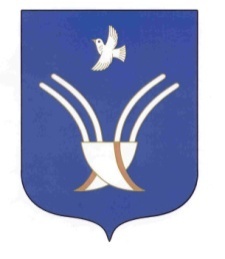 Администрациясельского поселенияЮмашевский ельсоветмуниципального районаЧекмагушевский район      Республики Башкортостан